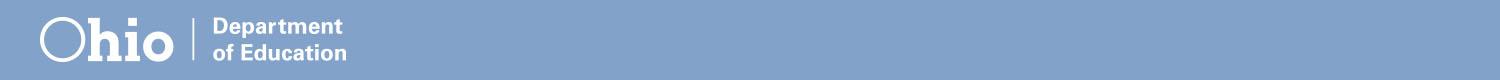 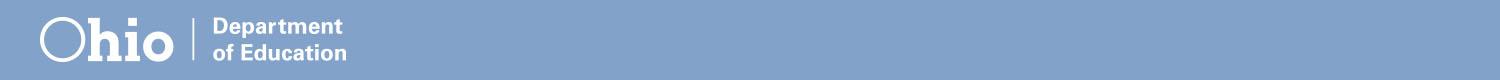 RESPETO y COMUNICACIÓNMateriales* FACILITADORESCopia de la presentación en PowerPoint con notas/temas de conversaciónLista de control para la implementaciónDocumentos sobre materiales y recursos Resumen del módulo Documento sobre puntos destacados de la sesión* FOLLETOSCopia de la presentación en PowerPointIdeas brillantesRelaciones de la comunicación (Diapositiva 4) Documento de actividades sobre la comunicaciónMarcador de las 4 POpinión sobre la sesión* OPCIONAL Actividades:Actividad para romper el hieloDocumento de actividades sobre respetoDiapositiva 7: Enlace hacia los Resultados del alumnoResumen del Tipo 2: Comunicación (Epstein, et al., pág. 154 o imprimir del disco)Un inventario de las Prácticas actuales sobre Asociaciones entre la escuela, la familia y la comunidad (Epstein, et al., p. 175)Medición de las Asociaciones entre la escuela, la familia y las sociedades (Epstein, et al., pág. 326)VideosWhat does RESPECT mean to you? (¿Qué significa el RESPETO para usted?) (9:46 o se puede acortar)https://www.youtube.com/watch?v=i1B0af825U4Parent Teacher Relationships - It's A Wonderful Life (Relaciones entre padres y maestros: es una vida maravillosa) (1:27) http://www.youtube.com/watch?v=i_xh0xdBO94* OTROSPapel en blanco/Notas adhesivasCarpetas (opcional)Marcadores/lapiceras/lápices Póster o papel para rotafolioCronómetroRecursosEpstein, Joyce L & Associates.  (2009). School, Family, and Community Partnerships (3rd ed.).  CA: Corwin Press.Glasgow, Neal A. & Whitney, Paula J.  (2009). What Successful Schools Do To Involve Families: 55 Partnership Strategies.  CA: Corwin Press.Henderson, Anne T., Mapp, Karen L., Johnson, Vivian R., & Davies, Don (2007).  Beyond the Bake Sale: The Essential Guide to Family-School Partnerships.  NY: The New Press.Turnbull, Ann, Turnbull, Rud, Erwin, Elizabeth J., Soodak, Leslie C., & Shogren, Karrie A.  (2015). Families, Professionals, and Exceptionality (7th ed.).  NJ: Pearson Education, Inc.Departamento de Educación de Ohio (Ohio Department of Education)https://education.ohio.gov/getattachment/Topics/Other-Resources/Family-and-Community-Engagement/Framework-for-Building-Partnerships-Among-Schools/Communicating-with-Families.pdf.aspxYouTube - What does RESPECT mean to you? (9:46 o se puede acortar)https://www.youtube.com/watch?v=i1B0af825U4YouTube - Parent Teacher Relationships - It's A Wonderful Life (1:27) http://www.youtube.com/watch?v=i_xh0xdBO94